Publicado en Barcelona el 13/03/2024 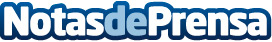 Desafío de Grana Padano en Alimentaria 2024Lola Bernabe (@loletabyloleta),  Laura López (@lauraponts) y la chef e influencer Amelia Platón (@ameliciousmchef9) formarán parte de un desafío para crear la mejor tapa original inspirada en la cocina italiana, utilizando el queso Grana PadanoDatos de contacto:BeBRANDBeBRAND649 01 84 35Nota de prensa publicada en: https://www.notasdeprensa.es/desafio-de-grana-padano-en-alimentaria-2024_1 Categorias: Internacional Nutrición Gastronomía Cataluña Industria Alimentaria Restauración Consumo http://www.notasdeprensa.es